Nombre de la actividad: Visita para licitación.Actividad: Este día se realizó una visita de campo por licitación de proyecto de bacheo y colocación de mezcla asfáltica en calle principal de Ciudad Totolco.Fecha: 14 de septiembre de 2020.Ubicación: Ciudad Totolco Chalatenango.Hora: 10:00am.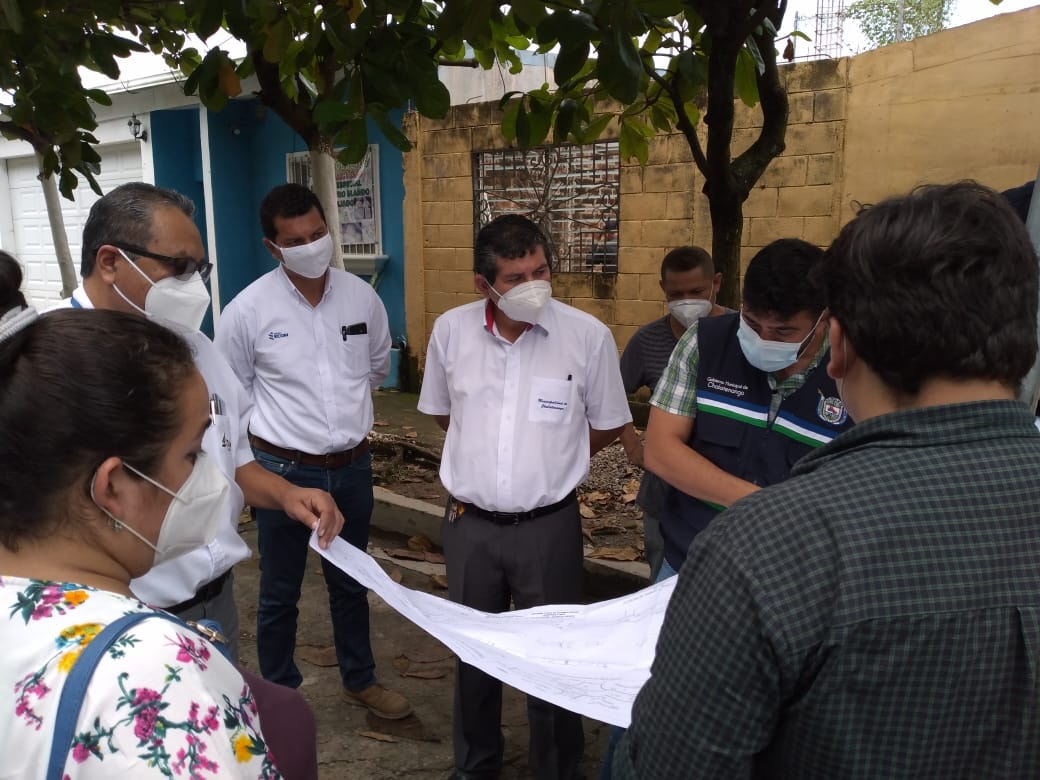 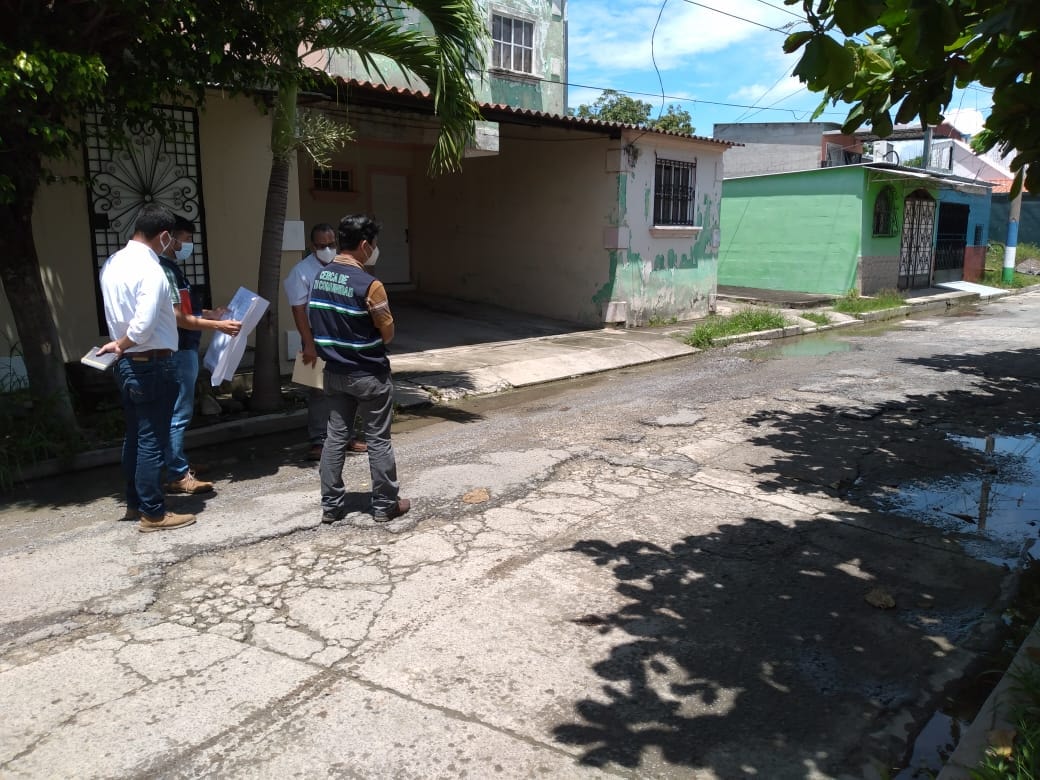 